Ferling 48 Famous Studies for Saxophone, “Etude 12” all.  Suggested tempo: quarter note = 132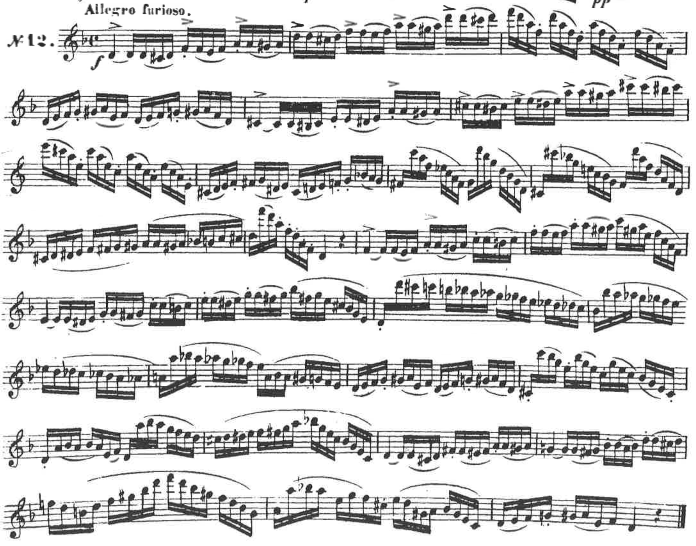 Ferling 48 Famous Studies for Saxophone, “Etude 17” measures 1-8.  Suggested tempo: eighth note = 88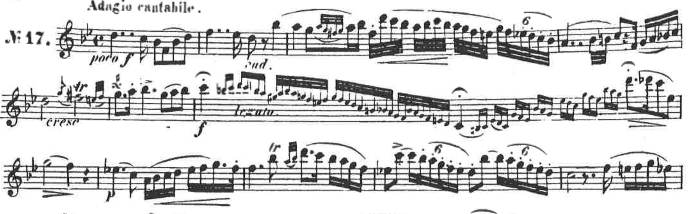 